Höhere Bundeslehranstalt für wirtschaftliche Berufe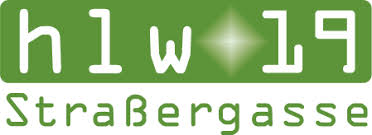 Ausbildungszweig Sozialmanagement (HLS)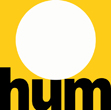 Straßergasse 37-39, 1190 WienTel.: 01 / 320 21 81, Fax: 01 / 320 21 81-18E-Mail: office@hlw19.atWeb: www.hlw19.atAn____________________________________________________________________________________SCHULBESUCHSBESTÄTIGUNG______________________________________________Vor- und Zuname, geb. amist derzeit Schülerin / Schüler des ____. Jahrganges der Höheren Bundeslehranstalt für wirtschaftliche Berufe - Ausbildungszweig Sozialmanagement.Laut Lehrplan hat sie / er nach Ende des Schuljahres 20____ /____ ein Ferialpraktikum im Gesamtausmaß von 8 Wochen in einer fachspezifischen Einrichtung zu absolvieren.Möglicher Zeitraum: ____________________________________________________________			________________________________________Wien, am						Für die Praktikumsbetreuerinnen Sozialmanagement